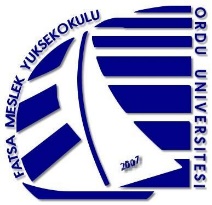 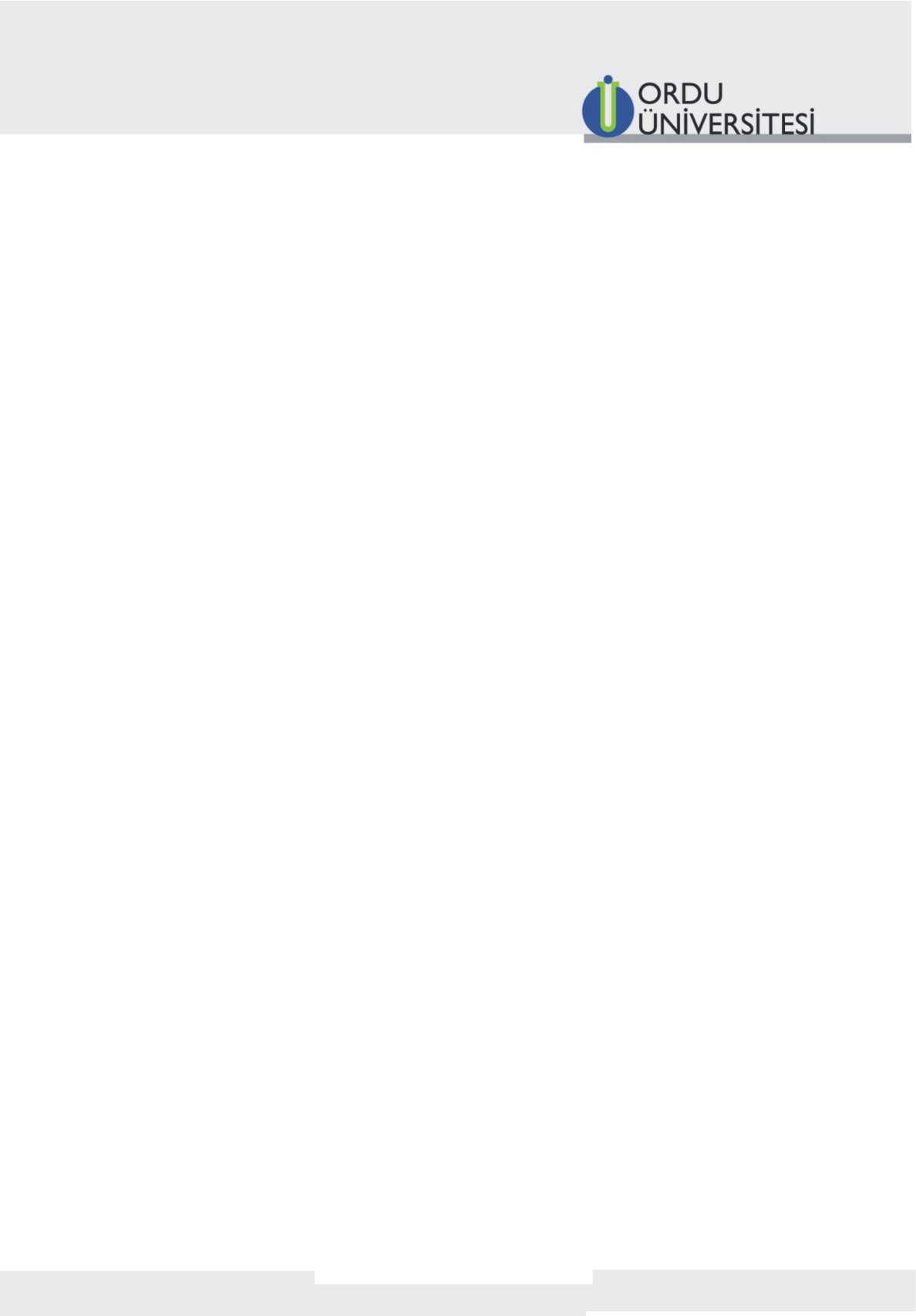 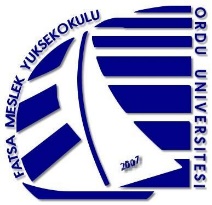 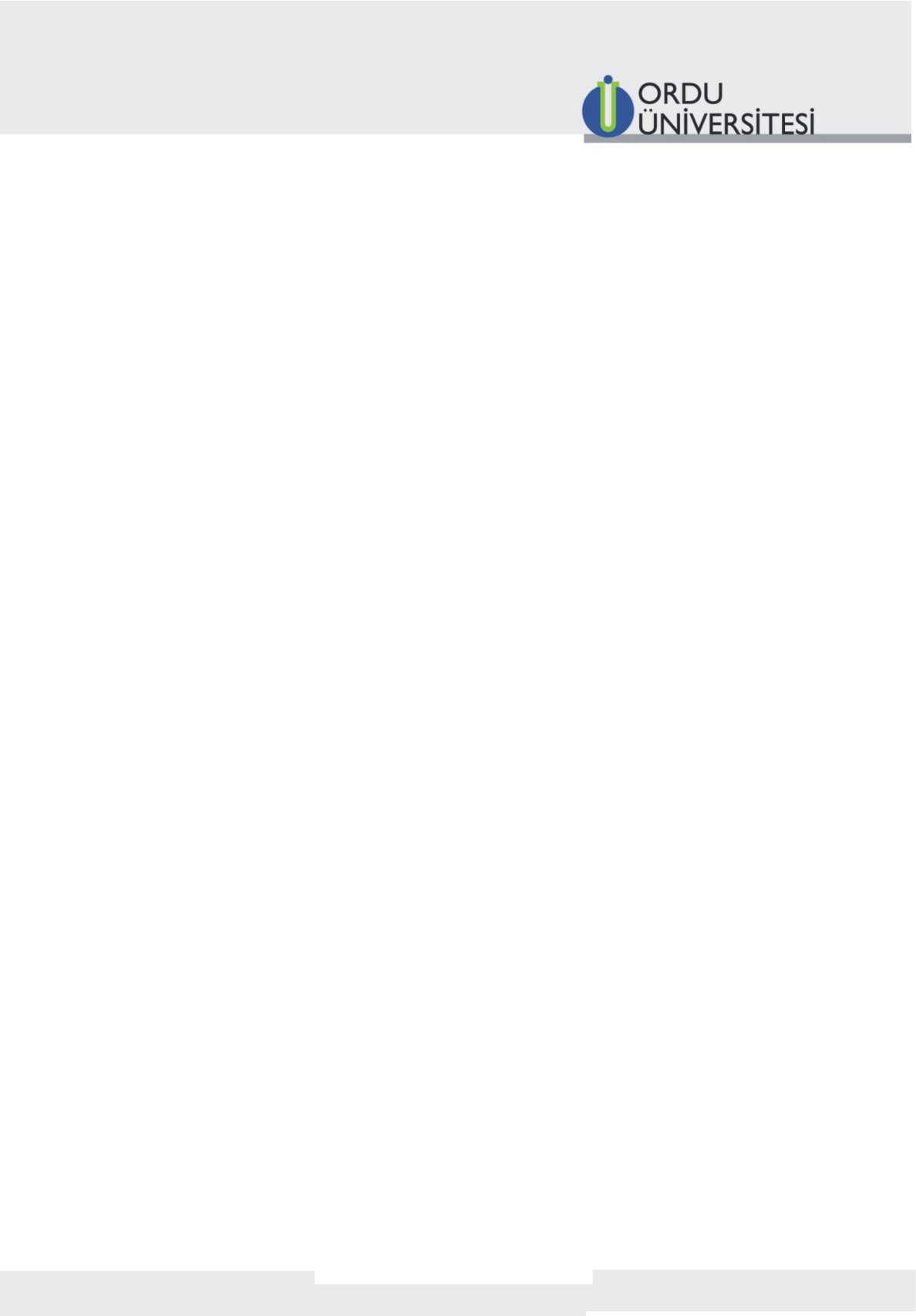 T.CORDU ÜNİVERSİTESİFATSA  MESLEK YÜKSEKOKULU MÜDÜRLÜĞÜNE            Yüksekokulumuz ……………………………………….. Programı ……………….... Numaralı 2. sınıf öğrencisiyim. 2021-2022 Eğitim-Öğretim yılı ………… Yarıyılında ders kaydımı yapmış bulunmaktayım. 45 ACTS  sınırlamasından dolayı alamadığım aşağıda adı ve kodları yazılı dersleri Ordu Üniversitesi Önlisans ve Lisans Eğitim Öğretim ve Sınav Yönetmeliğinin 9. Maddesine istinaden ilgili dersleri almak istiyorum.Gereğini arz ederim.      	…… / ….. / 2021									                Adı Soyadı                                                                                                                              (İmza)Adres	:Tel       :    Danışman 									Bölüm Başkanı………………								……………….  …../….../2021							                       …../….…/2021Uygun görüşle arz ederim.                                                                                     OnayS. NoDersin KoduDersin AdıKredi  Acts1.2.